Publicado en Madrid el 30/04/2020 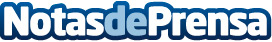 8 claves para la motivación, solidaridad y cuidado de la salud de los empleados durante el confinamiento Desde la Dirección de RRHH de UCI, entidad especialista en financiación de la vivienda, han puesto en marcha acciones para garantizar la buena salud y seguridad laboral de su plantilla, manuales con pautas para el teletrabajo y la gestión de los equipos a distancia y campañas solidarias para ayudar a colectivos vulnerables en este periodo, entre otras iniciativasDatos de contacto:Isabel Gata91 411 58 68Nota de prensa publicada en: https://www.notasdeprensa.es/8-claves-para-la-motivacion-solidaridad-y_1 Categorias: Finanzas Marketing Sociedad Recursos humanos http://www.notasdeprensa.es